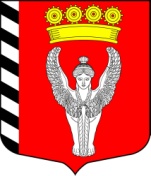 Муниципальный совет6                      внутригородского муниципального образованиясозыв            города федерального значения Санкт-Петербурга                                                                   муниципальный округ Невская застава2019г.-2024г.                 (Муниципальный совет МО Невская застава)_____________________________________________________________________________РЕШЕНИЕ«23» ноября.2023г                                                                                                                       N 04/35г. Санкт-ПетербургО внесении изменений в Решение от 28.09.2023г. № 03/25 «о структуре и общей численности штата работников органов местного самоуправления Муниципального образования МО Невская застава на 2024 год»В соответствии с Законом Санкт-Петербурга от 23.09.2009 года № 420-79 «Об организации местного самоуправления в Санкт-Петербурге», Уставом внутригородского муниципального образования города федерального значения Санкт-Петербурга муниципальный округ Невская застава, Муниципальный совет Муниципального образования муниципальный округ Невская застава, РЕШИЛ: Внести изменения в приложение № 2 «структура и общая численность штата работников Местной Администрации внутригородского муниципального образования города федерального значения Муниципальный округ Невская застава» Решения от 28.09.2023г. № 03/25 «о структуре и общей численности штата работников органов местного самоуправления Муниципального образования МО Невская застава на 2024 год»:-  в пункте 4 «Отдел ЖКХ» в разделе «Количество штатных единиц » цифру «4,0» заменить на цифру «3,0» 2.	Ввести в действие изменения структуры  и общей численности штата работников Местной Администрации внутригородского муниципального образования города федерального значения Муниципальный округ Невская застава с 24.01.2024 годаНастоящее решение вступает в силу после его официального обнародованияКонтроль за исполнением настоящего Решения возложить на главу муниципального образования Карпова П.К.Глава муниципального образования:                                                               П.К. Карпов